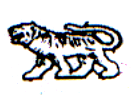 АДМИНИСТРАЦИЯ МИХАЙЛОВСКОГО МУНИЦИПАЛЬНОГОРАЙОНА ПРИМОРСКОГО КРАЯРА С П О Р Я Ж Е Н И Е________________                                   с. Михайловка                                           № __________О предоставлении разрешения  В соответствии с Федеральными законами от 06 октября 2003 года № 131-ФЗ «Об общих принципах организации местного самоуправления в РФ», от 28 декабря 2009 года № 381-ФЗ «Об основах государственного регулирования торговой деятельности в Российской Федерации», от 25 октября 2001 года № 137-ФЗ «О введении в действие Земельного кодекса РФ», постановлением Администрации Приморского края от 29 сентября 2017 года № 390-па «Об утверждении Порядка организации ярмарок и продажи товаров (выполнения работ, оказания услуг) на ярмарках на территории Приморского края и требований к организации продажи товаров (выполнения работ, оказания услуг) на ярмарках на территории Приморского края», Уставом Михайловского муниципального района, на основании письма администрации Михайловского сельского поселения от 08 июня 2018 года № 307а  1.  Разрешить организатору ярмарочной торговли администрации Михайловского сельского поселения проведение с 01.07.2018 по 31.12.2018 универсальной регулярной ярмарки на земельном участке с кадастровым номером 25:09:010104:19 с разрешенным использованием для объектов общественно-делового значения, расположенном по адресу: Приморский край, Михайловский район, с. Михайловка, ул. Красноармейская, 14а, с режимом работы с 09.00 до 17.00 ч. 2. Муниципальному казенному учреждению «Управление по организационно-техническому обеспечению деятельности администрации Михайловского муниципального района» (Луданов) разместить настоящее распоряжение на официальном сайте администрации Михайловского муниципального района.3. Контроль за исполнением данного распоряжения возложить на первого заместителя главы администрации Михайловского муниципального района П.А. Зубок. Глава Михайловского муниципального района –Глава администрации района                                                        В.В. Архипов 